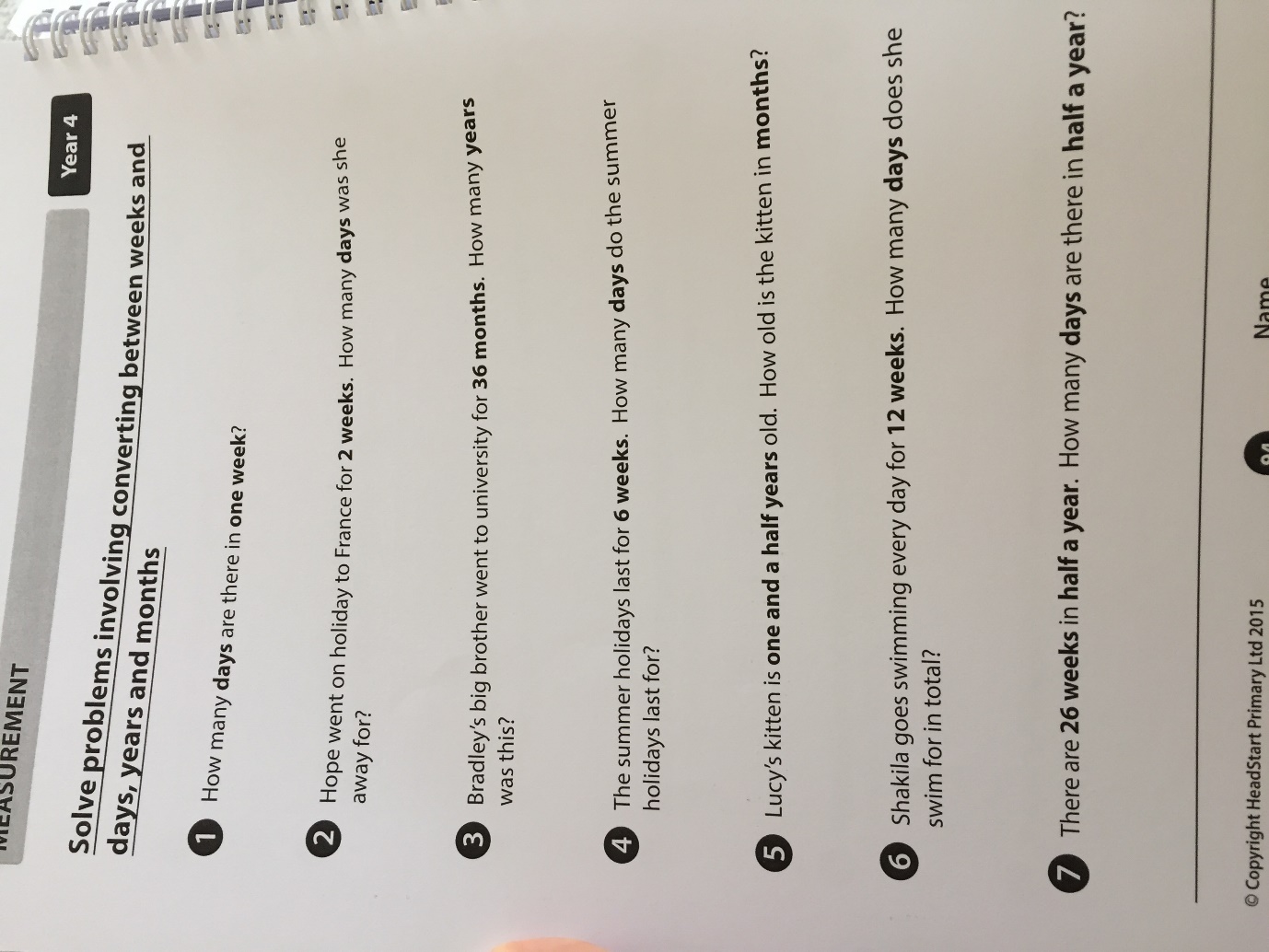 Extension: Write 5 questions of your own which involve converting between days, weeks, months and years Answers:7 days14 days3 years42 days18 months84 days182 days (or 182.5 days) 